Управління освітиПрилуцької міської радиЧернігівської областіЦентр творчості дітей та юнацтваВідкриті панорамні заняття з англійської мови(конспекти занять керівників гуртківлінгвістичного клубу «Друга мова»)2014ЗМІСТПередмоваВідкрите узагальнююче заняття «English – the language of the world» (Красновська І.Г.)Відкрите узагальнююче заняття «English – the language of the world» (Циганко О.О.)Відкрите узагальнююче заняття «School Life» (Циганко О.О.)Відкрите узагальнююче заняття «School Life» (Микитченко Н.В.)Відкрите узагальнююче заняття «Утворення The Present Simple Tense» (Ровна В.М.)Відкрите узагальнююче заняття «Утворення The Present Simple Tense» (Щербін М.В.)Презентаційні матеріали до занять (диск)ПередмоваЗа даними досліджень психологів, педагогів та медиків, англійська мова, належить до групи найбільш важких предметів, що вимагають значного напруження найвищої нервової діяльності учнів.Знання англійської мови є важливим засобом спілкування між народами, кращого знайомства з культурою країни, зміцнення міжнародного співробітництва. Тому необхідно забезпечити умови для оволодіння іноземною мовою молодого покоління.Говорячи про значення англійської мови, то її вивчення сприяє значною мірою всебічному розвитку особистості, оскільки створює умови для вільного спілкування, відкриває для людини доступ до скарбниць людської мудрості і життєвого досвіду, прискорюючи прогрес усього суспільства. У поданому збірнику містяться відкриті панорамні заняття керівників гуртків лінгвістичного клубу «Друга мова». Всі педагоги на своїх заняттях продемонстрували високий рівень фахової підготовки, педагогічну майстерність щодо реалізації як традиційних форм, так інноваційних освітніх технологій. Наведені розробки занять з англійської мови допоможуть іншим педагогічним працівникам, що працюють у галузі «Англійська мова», активніше застосовувати різноманітні методи організації навчальної діяльності вихованців, вдосконалювати та впроваджувати нетрадиційні форми занять та сучасні технології навчання.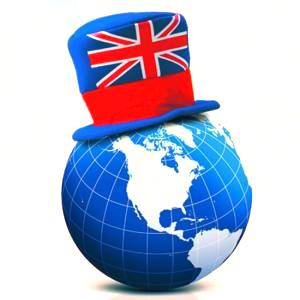 Відкрите узагальнююче заняття «English – the language of the world»Підготувала та провела:Красновська Ірина Григорівна,керівник гуртка лінгвістичного клубу «Друга мова»Тема: “English - the language of the world”.Тип заняття: узагальнююче. Рік навчання: 7Обладнання: мультимедійний проектор, ноутбук, презентаційний матеріал, картки з віршем-присягою до англійської мови, проектні роботи вихованців.Практична мета:1. Удосконалювати монологічне та діалогічне мовлення вихованців;2. Навчити вихованців висловлювати свої думки;3. Удосконалювати граматичні навички вихованців;4. Розвивати навички аудіювання;5. Навчити вихованців працювати з проектами та працювати в групі;Виховна мета: виховувати позитивне, поважне ставлення до англійської мови, виховувати потребу до співпраці та взаємодопомоги у роботі в групах; виховувати зацікавленість вихованців до вивчення іноземної мови; переконати вихованців в необхідності вивчати англійську мову. Хід заняття:1. Привітання. Повідомлення теми заняття.Т. Good afternoon, boys and girls.How are you today?How many lessons have you got today?What lesson was the most interesting?What are we going to do at the lesson today?(бесіда T-P)T. Today we’ll continue speaking about English- the language of the world, ( si. l)we’ll speak about some facts of its history, why we learn it and about the future of the English language, (sl.2)2. Уведення в іншомовну атмосферу.Т. But first let’s start our lesson from some famous sayings about the English language, (sl.3)T. What saying did you like most of all? Why?(бесіда T-P)З. Презентація проектів вихованців.T. And today we have to prove all these sayings about the richest language of the world. You have prepared some projects about this language. We have 2 groups: the group of boys and the group of girls. Now the group of girls will represent the information about some facts about the story of English, the language of Shakespeare, (sl.4) (вихованці виходять до дошки з проектами та розповідають підготовлену інформацію про історію англійської мови) (sl.5, 6)4. Розвиток діалогічного та монологічного мовлення.Т. And now let’s get back to our second question (sl.7) and discuss why people learn English. Now work in pairs and discuss it. Don’t forget to use the words that show your point of view. (si. 8)(вихованці працюють в парах та дискутують)Т. Look at the screen and see if you were right when you discussed why people learn English, (sl. 9)5. Перегляд відео про “Future of the English language”T. And now the last question of our discussion, (sl.10) - the future of the English language. What do you think about the future of English? Let’s try to answer these 2 questions, (sl. 11)(вихованці висловлюють свої припущення)Т. Now you’ll watch the video about the future of the richest language of the world. After watching it you’ll be able to answer those questions, (sl. 12) (sl. 13) (після перегляду вихованці відповідають на запитання) 	T. So, is it important to learn English? I hope yes, because you’ll need it in future.6. Розучування вірша «А dedication to English”T. For some pupils English is difficult, that's why they say that they can’t do without English. And English is difficult because they don't learn it properly, don't know the ways to learn it. One must know English is a part of the twenty-first century. And now close your eyes and imagine that tomorrow you are having an English test, (sl.14) You didn’t prepare for it: you learnt neither the words nor the grammar. So, you are in the classroom, the teacher came into the classroom. She is very serious. You’ve got the tests. Your actions. And what you’ll do or won’t do in the future.P. I think I will learn the words in time, I ‘11 revise the grammar, I won’tmiss English classes	(вихованці висловлюють свої думки)Т. Do you promise me to do it? If yes, I’ve prepared for one dedication to English. One girl wrote it and I want you to learn it too and repeat it every day.(вихованці отримують вірші та читають) (sl. 15)О, English! You are a joy, delight,That makes us busy, friendly, and bright.You are a chance to see the world,That is so beautiful and old.You are a chance to realize If man can try to be so wise,To understand unknown speech,And then exclaim: ”It is so rich!"It’s so nice to grasp creationAnd master thoughts and inspiration.It's so great to keep in-touch,With all the world and speak so much.I know that people mustn’t fight And English helps them all to unite.O, English! You’ve become my friend Whom I should better understand.7. Підведення підсумків заняття. Д. з.Т. That’s well do for today. What have we done at the lesson today? What sayings about English do you remember? So what should you do to be good at English? Your smiles for your work are....Your homework is to learn the dedication to ENGLISH by heart.And now our lesson is over. Good-bye!Відкритеузагальнююче заняття«English – the language of the world»Підготувала та провела:Циганко Ольга Олегівна,керівник гуртка лінгвістичного клубу«Друга мова»Тема: “English - the language of the world”.Тип заняття: узагальнююче.Рік навчання: 7Обладнання: мультимедійна дошка, презентація до заняття, підручник для 7 класу під редакцією Михеєвої О.В.   та Афанасьєвої І.В., відео додаток до заняття, картки    зі словами, роздаткові карточки для перевірки фразових дієслів.Практична мета: закріпити здобуті знання по темі “English - the language of the world”. Перевірити якість                                 засвоєння знань учнями. Розвивати навички            читання, аудіювання, говоріння, непідготовленого мовлення. Розвивати уміння формувати та робити власні висновки з приводу  почутого чи прочитаного. Формувати   лінгвокраїнознавчі знання уміння та навички.Виховна мета: виховувати культуру праці та уміння слухати  співбесідника.Хід заняття1. Організація дітей до роботиT: Good afternoon children, glad to see you. Our lesson today is devoted as usually to the English language but we’ll not only speak English, we’ll speak about English. Will you read the words of some unknown author?2. Мовленнєва зарядкаP1: English is a language that came from nowhere to conquer the world.T: Do you agree that English has really conquered the world?P2: Yes I do. It really has.T: Our task is to prove this saying. And first of all we’ll look at the screen. Flags of what countries do you see here? Діти називають країни,де англійська мова є офіційною мовою чи другою офіційною : - the UK, the USA, Canada, Australia, New Zealand.T: Why is English spoken in these countries though we know that the birthplace of English is only the UK?P, P: These countries once were British colonies and the English brought their language and culture there.T: What role does English play in these countries?P, P: It is the mother tongue and the official language.T: You are right .English in these countries is the first language that children learn from their childhood. But we learn it for their future careers, for traveling and for other reasons. In the ancient world there was the language that was also so popular and was used by many people and for many reasons. That language can be called “lingua franca”. What was that language?P, P: Latin.T: Is Latin spoken now?P, P: No, it isn’t, but it is used in sciences, such as biology and medicine.T: And how do we call such a language?P1: a dead language.T: So Latin is a dead language, but English is a modern one.T: Can we say that English is one of the most widespread languages in the world?P,P: Yes, we can. T: So we can say that the role of English in the modern world is great. We can call it a mother tongue, an official, an international, a foreign, a modern and a widespread language.3. Оголошення теми та мети заняття. Мотивація навчальної діяльності. T: So, today we’ll sum up our knowledge on this topic and at the end of our lesson we’ll name the most difficult points in learning English and explain each-other why is it very important to know a foreign language.4. Основна частина заняття.1) The main reasons for learning a foreign languageT : Listen to the Italian students who are learning English as their second language. Try to memorize their reasons and we’ll discuss them later.(Діти проглядають відео. Намагаються запам’ятати причини, чому студенти з Італії вивчають іноземну мову)Обговорення. T: So, what are their reasons?1. English is the language to speak with all the other countries.2. It’s important to communicate with everyone not only with our nation.3. You can go abroad and learn English by talking with other people.4. It’s useful for studying at the University of to find a work abroad.5. To watch a film in English and to understand it better.6. For exchanging programs.2) ПідсумокT: Well, let’s sum up the main reasons why do we have to learn English… (Один учень, опираючись на слайд № 6, пояснює основні причини вивчення мови)3) Труднощі у вивченні іноземної мовиT: Let us talk about difficulties in learning a foreign language. What are they? What is difficult exactly for you?... (Діти називають свої варіанти…граматика, лексика, ідіоми, розмовна англійська, читання, інтонація…)Answer the questions:1. What do you find most interesting about learning English?2. Do you read anything in English?3. Do you think reading in English is useful?4. Do you use dictionaries to look up words you don’t know?5. What do you prefer to read stories in easy English or to have difficult texts for reading?6. What is the easiest way for you to learn new words?7. How many new words can you learn at a time?8. Do you learn new words in isolation or in context?9. Do you like grammar drills?10. Do we have too many grammar drills at our lessons?11. What do you think about correct intonation and pronunciation?12. What is the most difficult about learning English?13. What are your strong and weak points?4) Підсумок Труднощі у вивченні англійської мови.( Один учень робить підсумок . Називає проблему та вказує шляхи боротьби з нею)5) Ідіоми. T: We have already mentioned such difficulties as idioms. Let’s watch one more video and try to retell it in plain English. (Діти дивляться відео. (Слайд №8) Обговорення.)T: What idiom is mentioned in it? (To let the cat out of the bag)T: What does it mean? (To tell a secret)T: What else idioms do you know?(Діти називають відомі їм ідіоми…Пояснюють їх значення… Слайди № 9-10)A fat catHas the cat got your tongue?To let the cat out of the bag.Like cat and dog.While the cat is away the mice will play.Like a cat on a hot roof.Put the cat among the pigeons.Like the cat that got the cream.T:  One more problem in learning English as it was already mentioned is phrasal verbs. Look at these cards and translate them into English.to get on    to get up        to get over                                     to get along to get off   to get away    to get down to work/ business     to get out    1. I am afraid I can’t join you. I must get … to my studies.2. The two children are getting … very well, as far as I know.3. I saw Sarah get… the train but then I lost sight of her.4. The fish was really huge but it got ….5. All young actors and actresses have to learn get … their fear (страх)of the public.6. Jack is always last to get … .                                             	1. down, 2.along, 3.off, 4.away, 5.over, 6.up.4. Презентація проектної роботи дітей.Один учень представляє власноруч підготовлену презентацію та представляє викладену в ній інформацію.” The most interesting facts about English”.5. Підсумок заняття.We have James Thurber’s statement: English is a way to better life. How do you understand this statement?Can we say, that English plays an important role in your life?Must or mustn’t we learn English?You have worked very well today and I’ll give you marks:6. Домашнє завдання.Write essay “The role of English in my life”.     Thank you for the lesson.Відкритеузагальнююче заняття«School Life»Підготувала та провела:Циганко Ольга Олегівна,керівник гуртка лінгвістичного клубу«Друга мова»Тема: “School Life”Тип заняття: узагальнююче.Рік навчання: 4Обладнання: мультимедійна дошка, підручник з англ. мови  для 4 класу під редакцією Верещагіної І.Н. та Афанасьєвої О.В., презентаційний матеріал до  заняття, роз даткові таблиці для гри “Word Battle”.Практична мета: узагальнити та систематизувати знання учнів з   теми. Перевірити якість засвоєних знань, умінь та навичок. Удосконалювати навички читання, аудіювання, говоріння, письма  непідготовленого мовлення та діалогічного мовлення. Продовжувати формувати граматичні уміння та навички. Виховна мета: виховувати культуру праці.Хід заняття1. Організація дітей до заняттяHello, friends! I’m glad to see you in our class and being ready to continue our talk about your studying at school, school system and schools in Ukraine and Great Britain. We have many guests today, so greet them and sit down.2. Мовленнєва зарядка. Введення в іншомовну атмосферу- How are you today?- Was your school day difficult?- How many lessons did you have today?- Were the lessons interesting?- Who is you favorite teacher at school?3. Повідомлення теми та мети заняття. Мотивація навчальної діяльності.T: - I am very glad that you are full of energy and are ready to start our work. Today we’ll sum up our knowledge on this topic and find out if our work at this topic was useful for you.4. Основна частина заняття.T: - Tell me please: What is school for you?a place where I spend my timea place where I studya place where my teachers worka place where we go every daya place where children get their education- Let’s speak about school system in Ukraine. I want Andrew and Nazar to present their project.(2 учні представляють власний проект «Система освіти в Україні»)Ukrainian schoolchildren start school at the age of six, but sometimes they start school at the age of six or seven. First they go to primary school where they study from the age of six till the age of ten. During this period they study how to read, write, count and begin to learn English. The lessons are formal and the schoolchildren have to do a lot of homework.Then at the age of ten they go to the basic, secondary school, where they study till they are 14or 15 years old. During their studying in the basic school schoolchildren learn more serious and more difficult subjects as Math, Geometry, History, Chemistry, Biology, Physics, the second foreign language and others. At the end of the ninth form children have to pass 5 state exams. I think it is horrible.After the ninth form schoolchildren have to choose either to enter the college and get a profession or to go on studying at school two years more. After the eleventh form children can enter the institute or University and get higher education there.Discussion:- Do Ukrainian schoolchildren have to wear a school uniform?- Do you like your uniform or not?- When do lessons start in Ukrainian schools?- When and where do you have lunch?- Can you say that your school life is interesting and useful?- Do you like your school?- How are you getting on with your classmates?- What is your favorite subject?Робота з відеоматеріалом.- It was very interesting to hear about school system in Ukraine but I would like you to watch some video about schools in Britain. After it I want you to answer my question: What are the differences between schools in Ukraine and schools in Great Britain.(Діти уважно проглядають відео. Обговорення з опорою на слайд презентації)Проектна робота одного учня “The differences between English schools and Ukrainian schools”(Учень представляє свій проект)ГРА “ Guess the subject”- On the blackboard we’ll see the definition of some subjects. Read them and guess what these subjects are.1. At this lesson we learn new language; we learn a lot of new words and phrases, because we want to speak with the native speakers and to travel abroad.2. At this lesson we train our body and do a lot of exercises. These lessons are very important though girls do not like them.3. At this lessons children sing songs and study music grammar.4. This lesson I think is very important in household because we study how to make new things.5. This subject is interesting for those children who are very attentively. Because they have to remember a lot of formulas and count quickly.6. This subject is interested for everyone who likes travelling. Pupils get information about different countries and oceans, seas, lakes, mountains and so on. But it’s impossible to travel if you don’t know …5. Підсумок заняття- I am very satisfied with your work at today’s lesson. And let’s sum up the material. We are going to play the game…(Пояснюю умови гри…)Гра « Word Battle» Група ділиться на 2 команди. Стають в коло над однією партою. Отримують карточку з клітинками. В кожну клітинку записують слова,пов’язані з темою “School Life”. На це відводиться 3 хвилини. Після цього по черзі називають клітинку. Наприклад “B-4” – classroom. Суперники повинні назвати слово,яке знаходиться в цій клітинці . Якщо слова співпадають,то вважається, що перша команда влучила в ціль. Таке слово закреслюється і більше ця мішень у грі не використовується. Гра триває до тих пір,доки не використаються всі клітинки. В кого найбільше закреслень,той і програв.6. Домашнє завдання- Write the essay “ My School Day” or prepare a video material about your school. Відкритеузагальнююче заняття«School Life»Підготувала та провела:Микитченко Наталія Вікторівна,керівник гуртка лінгвістичного клубу«Друга мова»Тема: “School Life”Тип заняття: узагальнюючеРік навчання: 4Обладнання: підручник, роздатковий матеріал, презентація Power Point,  комп'ютер.Практична мета:  вдосконалення навичок говоріння  та читання з даної теми. Повторення вивчених ЛО. Повторення розділових запитань.Розвиваюча мета:  розвиток навичок пошукової інформації, розвиток здатності до здогаду.Виховна мета:  виховання інтересу до навчання, навчальних предметів, розширення кругозору учнів, бажання вчитися.Хід уроку1. Привітання.T: Good afternoon, children! I am very glad to see you! How are you today?2. Введення в іншомовну атмосферу.T: Tell me please, what day is it today? P: It is Thursday.T: What date is it today?  P: Today is the twenty eighth of November. T: Right you are!?  What is the weather like today? P: The weather is (good, bad) today.T: Why do you think so?P: I think so because: (it is cloudy, it is rainy, it is windy…..)What English proverbs do you already know? What is your favourite proverb?Everything is good in its season. A good beginning makes a good ending.A friend is known by the company he keepsEasier said than done.All is well that ends well.First think than speak.A friend in need is a friend indeed.3. Робота з малюнком Look at the picture very attentively. Try to remember all the details. Answer my questions. We shall see what a nice memory you have.How many books can you see on the shelf?What is there on the wall?How many pieces of chalk are there on the blackboard?What colour is the blackboard?What can you see through the window?How many pencils are there on the picture?What colour is the bag?What fruit is there on the picture?4. Відгадування шкільних предметівGuess what subject it is. Look at the screen.-5. Перегляд відеоToday you will get aquainted with one English boy. His name is Jamie. He will tell you about his day at school. Listen to his story. Look at the screen. This is Jamie’s timetable. Tell me please:1. How many subjects has he got every day?2. When does he have Mahts?3. How many times a week has he got History? (2 times)4. How many subjects has he got on Tuesday?6. Читання тексту про школярів з Америки та  Англії.Look at the screen. Whom can you see there? These children are pupils from America and England . Let’s read some information about them. Be ready to tell me what their favourite and unfavourite subjects are.And now complete the table and say about yourself, about your favourite and unfavourite subjects.7. Повторення розділового запитання  You like to learn English, don’t youI shall give you some cards with sentences. Yout task will be to complete the disjunctive questions. She can sing beautiful songs,…………..?  He didn’t work well,……………………?There is no bookcase near the wall,……?He must study better,……………………?Pupils don’t often laugh at Maths,……...?P.E. class isn’t on Thursday…………….?8. Відгадування слів.Guess the words.9. Підведення підсумків уроку- Did you like our lesson? What did you like best of all?- Thank you for your work. See you the next time. Відкритеузагальнююче заняття«Утворення The Present Simple Tense»Підготувала та провела:Ровна Вероніка Миколаївна, керівник гуртка лінгвістичного клубу«Друга мова»Тема: «Шкільне життя. Буквосполучення ow, ou.  The Present Indefinite Tense»Тип заняття: узагальнюючеРік навчання: 2Обладнання: підручник Плахотник В. М. “English, 2”, робочі зошити, картки з ЛО “a window, a window-sill, yellow, a flower, a house, to water flowers” роздаткові картки 1, м’яч для гри,  картки з буквосполученнями та їх звуковими відповідниками, презентація “Буквосполучення ow ou”, розрізні картки зі словами ‘window’, ‘flower’.Мета:Практична:ознайомити із правилами читання буквосполучень ow, ou;навчати читати слова з буквосполученнями ow, ou;активізувати нові ЛО в письмовому та усному мовленні учнів;тренувати вживання теперішнього неозначеного часу в мовних конструкціях I like…/ I don’t like;удосконалювати навички читання буквосполучень різних типів; тренувати навички утворення речень в  the Present Indefinite Tense;тренувати у вживанні утворення заперечної та запитальної форми the Present Indefinite Tense.Розвиваюча: розвивати увагу, мислення, мовленнєві навички, фонематичний слух, правильну вимову;розвивати уміння працювати  в парах та невеликих групах;поглиблювати знання учнів про особливості англійської мови.Виховна:сприяти вихованню взаємодопомоги, дружби, інтересу до уроків англійської мови;прищеплювати почуття прекрасного.Хід заняттяІ. Початок заняттяОрганізаційний момент. Привітання. T: Good afternoon! P: Good afternoon! T: I’m glad to see you. How are you today? P: I am good/ wonderful/ bad/ so- so/ hungry/ exhausted/ sleepy/ thirsty/ happy today. Введення в іншомовне середовище.Мовленнєва розминка. Бесіда про погодуT: What season is it now? P-s: It is autumn now.T: Look outside the window and say what’s the weather like today?P-s: It is sunny. It is cold. It is cloudy. It is wet. It is rainy. There are puddles on the ground. The birds do not sing.T: Do you like the weather?P: Yes, I do./ No, I do not.Фонетична розминка T: Look at the board, name the letter combinations and the sounds: P: ck [k], sh [ʃ], ch [tʃ], ee [i:], oo [ɔ:] [ɔ], th [θ] [ð], ar [α:], or [ɔ:], all [ɔl]. Активізація опорних знань учнів. Перевірка домашнього завдання.T: Read the words: rosy, at home, go home, go to bed, go to  schoolT: Now try to guess what words are hidden there. (слова прикриті фігурками, діти повинні здогадатися, які слова там «заховані»)T: Let’s check your written task.1. Чи ти ходиш до школи?- Так.2. Чи він живе в Лондоні? – Ні.3. Чи вона ходить до школи?- Так.4. Чи ти любиш молоко?- Ні.5. Що тобі подобається? - Мені подобається ця рожева сукня.	ІІ. Основна частина заняттяМотивація навчальної діяльності.T: You have got the cards with letters on the one side and the numbers on the other one. Your task is to make up the words.(The pupils make up the words)Card 1Card 2T: So, are you up with the task? P-s: Yes, we are.T: Look at the words you’ve got. There are the letter combinations printed red. Name it in the first word (OW), and in the second (OW).Do you know how to read them?P-s: No, we don’t.T: So, at the lesson we’ll learn the new letter combinations and some words with them. Ознайомлення із правилами читання буквосполучення ow. Введення нових ЛО Ознайомлення із правилом читання буквосполучень ‘ow’ та ‘ou’T: Look at the board and listen how to read the words with letter combinations ‘ow’ and ‘ou’. We can read the letter combination ‘ow’ as [au] or [ou]. The letter combination ‘ou’ is read as [au].Тренування у читанні слів з новими буквосполученнями. Колективна робота.T: Now, repeat after me the words you see on the board: down,brown, clown, town, owl, flower, crown, how, now. Row, sow, show, snow, blow, crow, window, yellow. Sound, count, round, pound, blouse, house, mouse, about.Ознайомлення із новими ЛО. Тренування у вживанні T: Look at the pictures, read the words, answer my questionsWhat is this? / What is that?/ What can you see?/ What do you have?/ What does Tom have?/ Do you like it?/ What colour is the…? Колективна робота: читання слів по п’ять (читають найменш активні учні)T: Read the words from my cards. Тренування у вживанні ЛО. Читання ланцюжком. T: Open your books at page 63. Let’s read and translate            Ex. 4. Робота із словником (кожен учень отримує картку)Фізична та мовленнєва розминка “Head and shoulders”Head, shoulders, knees and toes, knees and toesHead, shoulders, knees and toes, knees and toesAnd eyes and ears and mouth and nose,Head, shoulders, knees and toes, knees and toesПисьмо. Тренування у вживанні запереченої та запитальної форми дієслів в the Present Indefinite TenseПовторення правил утворення заперечної та запитальної форми дієслів.Let’s revise some rules. -Як ми утворюємо розповідне речення, якщо в ньому йдеться про I, you, we, they?- Як ми утворюємо розповідне речення, якщо в ньому йдеться про he, she, it?	                          -s (-es)Як утворюється заперечна форма теперішнього неозначеного часу?      no                              notЯк утворюється запитальна форма?Письмо. Тренувальні вправи.T: What date is it today?P: It’s 19th .T: What month is it now? P: It’ s November now.T: So, open please your copy- books and write down the date, CW.Утворіть заперечну та запитальну форму від поданих речень.My sister likes yellow roses. My sister does not like yellow roses. Does my sister like yellow roses? - Yes, she does.2. I live in that brown house.I live in that brown house.Do I live in that yellow house? - No, I do not.III. Заключна частина урокуПідведення підсумків заняттяЯк читаються буквосполучення ‘ow’, ‘ou’?Які нові слова запам’ятали?Якщо в реченні йдеться про I, you, we, they то ми вживаємо…Якшо в реченні йдеться про he, she, it, то ми вживаємо…Найактивнішими були….Пояснення домашнього завданняЗаписати нові слова у словники , навчитися правильно їх читати та вимовляти Ex. 3, p. 62- 63Ex. 8, p. 64 (R)Ex. 9, p. 65 (W)Відкритеузагальнююче заняття«Утворення The Present Simple Tense»Підготував та провів:Щербін Максим Вікторович,керівник гуртка лінгвістичного клубу«Друга мова»Тема: «Утворення The Present Simple Tense» Тип заняття: узагальнююче.Рік навчання: 2Обладнання: ілюстративний матеріал (малюнки, матеріал для лексичних та граматичних ігор), презентаційний матеріал.Практична мета: 1. Опрацювання нових ЛО теми: a window-sill, at home, to water flowers.2. Виконання вправ на переклад речень з активними ЛО.3. Утворення стверджувальних та питальних речень в Present Indefinite Tense. Розвиток техніки читання буквосполучень ou, ow.Розвиваюча мета: 1.  Розвивати лексичні та граматичні навички.2.  Навички діалогічного та монологічного мовлення.3.   Навички читання в голос та про себе.Виховна мета: 1.  Виховувати командний дух, здатність до співпраці та  взаємодопомоги.2.  Виховувати повагу до країни, мова якої вивчається.3.  Виховувати любов до вивчення іноземних мов.Хід заняттяІ. Організаційний етапВчитель перевіряє готовність класу до заняття.Він вітається до учнів, цікавиться як у них справи.ІІ. Мовленнєва розминкаВчитель показує ляльку, описує її зовнішність.Учні розповідають вірш «My Doll».III. Повторення вивченого матеріалу1) Повторення часової форми дієслова The Present Indefinite Tense.Побудова стверждувальних речень.Вчитель:  Нещодавно ми  в ЦТДЮ знову знайшли скарб Вчитель дістає конверт із «золотими злитками»На зворотній стороні папірців-злитків написані речення в часовій формі.Вчитель: «Хто у нас сьогодні розбагатіє»  (Учень бере злиток і каже, що він хоче і що він любить, не дивлячись на злиток. Потім дивиться).2) Вчитель: Сьогодні я буду в ролі Санта Клауса. Кажіть, що ви хочете?- What do you want ?(Учні розповідають, що саме вони бажають отримати на Новий рік)3) Гра «Жабки»Біля дошки два учня. Вони вибирають персонажів.Треба допомогти жабкам перебратися на інший берег річки.Місточок через річку побудований за допомогою слів.Збоку, на дошці знаходяться слова «want, like»Вправа допомагає шляхом багатократного повторення закріпити граматичну структуру.Побудова загальних запитань.Вчитель показує зображення хлопця:  Знаєте, я вчора зустрів свого товариша. Я хотів у нього запитати чи він любить морозиво. Але я не зміг запитати, бо я не знаю як ставити запитання. Допоможіть мені.  Яке слово допомагає нам поставити запитання? Do. 1) Побудова запитань і відповідей на дошці.На дошці знаходиться паперовий потяг.Треба кожен вагон завантажити словами. В результаті,  учні  отримують речення.2) Потім виходить ще один учень. І будує повну відповідь.Потім вчитель приставляє до неї коротку відповідь.3) Робота в парах.Один учень запитує, інший – відповідає.Спочатку показує вчитель на своєму прикладі. Коли основна група учнів виконала завдання вчитель дописує на дошці займенники.they, we … IV. Введення нового матеріалу1) Нові буквосполучення.Вчитель показує на перший слайд презентації.Пам’ятаєте, Спанч Боб запросив нас до себе в гості.Він переїжджає в новий будинок.З’являється слово «house»Йому цікава ваша думка.Do you like the house?Вчитель показує паперовий будиночок: «Сьогодні на уроці ми складемо свій будинок. Будиночок своєї мрії».2) Вчитель звертає увагу учнів на буквосполучення  на слайді.Потім показує його окремо і просить назвати.3) На слайді з’являються  слова із вивченим буквосполученням.Учні заучують їх як можна швидче.3) Гра «Драбинка»В першому рядку  знаходиться слово.В другому рядку до слова додається ще одне слово і в результаті, по завершені гри, учні отримують речення.4) Введення буквосполучення  ow.Вчитель бере паперовий будинок, розміщує на ньому вікно.Називає слово, звертає увагу учнів на буквосполучення.Показує його на папері  ізольовано.5) Читання слів із вивченим буквосполученням.V. Закріплення вивченого матеріалуУчні отримали будинок.Вчитель показує на частини будинку і просить їх назвати.1) Вживання слів у контексті.На дошці з лівого боку закріплені прикметники, з іншого боку вивчена лексика.Треба на швидкість з’єднати ліву і прау частину.Результат учні записують в зошиті та на дошці.2) Складання речень самостіно.VI. Підсумок заняттяПро що ми говорили на занятті?Що вам найбільше сподобалось на занятті?VII. Домашнє завдання Роздається кожному індивідуально на папірцях.In UkraineIn BritainSchool day starts at8:309:00Uniformmust wear     must wearClassroomscozymodernTeacherstalentedstrictLessonsboringinterestingCanteenold-fashionedpleasantGroup1BCD234Group2BCD234     f     l     o      we       r      h       o        u       s      e